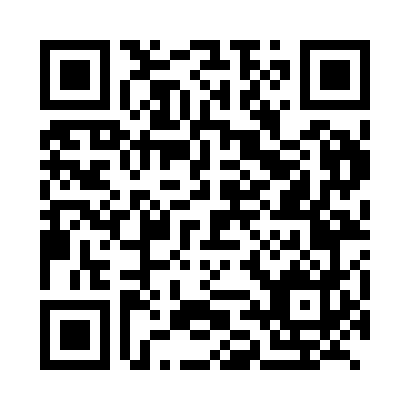 Prayer times for Babina, SlovakiaWed 1 May 2024 - Fri 31 May 2024High Latitude Method: Angle Based RulePrayer Calculation Method: Muslim World LeagueAsar Calculation Method: HanafiPrayer times provided by https://www.salahtimes.comDateDayFajrSunriseDhuhrAsrMaghribIsha1Wed3:125:2412:415:457:5810:012Thu3:105:2212:415:458:0010:033Fri3:075:2012:405:468:0110:064Sat3:045:1912:405:478:0310:085Sun3:015:1712:405:488:0410:116Mon2:585:1612:405:498:0510:137Tue2:565:1412:405:508:0710:168Wed2:535:1312:405:518:0810:189Thu2:505:1112:405:518:1010:2110Fri2:475:1012:405:528:1110:2311Sat2:455:0812:405:538:1210:2612Sun2:425:0712:405:548:1410:2813Mon2:395:0612:405:558:1510:3114Tue2:365:0412:405:558:1610:3315Wed2:335:0312:405:568:1810:3616Thu2:315:0212:405:578:1910:3817Fri2:285:0012:405:588:2010:4118Sat2:254:5912:405:588:2210:4419Sun2:234:5812:405:598:2310:4620Mon2:234:5712:406:008:2410:4921Tue2:234:5612:406:018:2510:5022Wed2:224:5512:406:018:2710:5123Thu2:224:5412:406:028:2810:5124Fri2:224:5312:416:038:2910:5225Sat2:214:5212:416:038:3010:5226Sun2:214:5112:416:048:3110:5327Mon2:214:5012:416:058:3210:5328Tue2:204:4912:416:058:3310:5429Wed2:204:4812:416:068:3410:5430Thu2:204:4812:416:078:3510:5531Fri2:204:4712:416:078:3610:55